ПОСЛОВИЦЫ И ПОГОВОРКИ О ВРЕМЕНИПотеряешь деньги – ничего не потеряешь.                              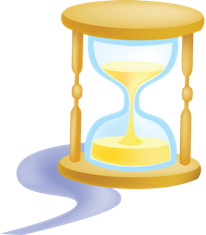  Потеряешь здоровье – немного потеряешь. Потеряешь время  – потеряешь жизнь.Всему свое время.Делу время, а потехе час.Не тем час дорог, что долог, а тем, что короток.Порядок время бережет.Пропущенный час годом не нагонишь.Деньги пропали - наживешь, время пропало - не вернешь. (русская пословица)От всего плохого есть два лекарства: одно - время, другое, на вес золота, - молчание (французская пословица).Ждать - не устать, было б чего искать (русская пословица).Что хорошо для вторника, не всегда можно использовать в среду. (польская пословица) Охраняй прошлое, но знай и новое (таджикская пословица). Упавший лист возвращает приход осени (японская пословица).Из прошлого бери лишь пламя - обметай пепел (греческая пословица).Надо много времени, чтобы лист шелковицы превратился в шелк. (вьетнамская пословица) Фрукты хороши в свое время (осетинская пословица). Лучше поздно, чем никогда (русская пословица).О будущем говорить - чертей смешить (японская пословица).